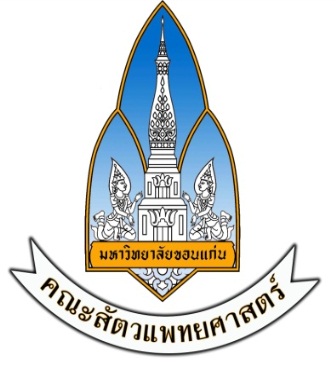 Progress Report(Reporting Form)Name and surname: ………………………………………Student ID: …………………………………….Degree ……………………………………………………………………………………………Program in …………………………………………………………………Faculty of Veterinary Medicine, Khon Kaen UniversityContentTitle of the proposalPrinciple and reasonObjectives of the researchLiterature reviewResearch methodologyResearch outcomesProgress Report (Evaluating Form)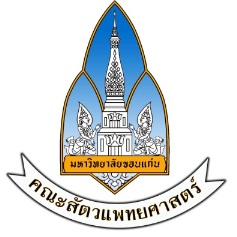 For Dissertation and Thesis (Master’s and Doctoral Degree Programs)Faculty of Veterinary Medicine, Khon Kaen University1. Name:.... ................................... .................. Student code: ................................................Currently enroll in   Master’s Degree Program Plan A    Type A 1    A 2 Plan B  	 Doctoral Degree Program Type  1.1   1.2    2.1    2.2 Program in……...............................................………Semester: First     SecondAcademic year: 2018. Address: ….......................................................… Tel: …................…  E-mail: ....................................................2. Qualifying Examination: (for Doctoral Degree Program only) First      Second	Passed Date…………………………………………………Failed     Re-examination date………………………………  Not plannedThesis/title: (Selected topic or tentative title is applicable)(In English):……………………………………………………………………………………………………………………….3. Advisory committee:Major advisor .......................................................…………Co-advisor ……………………………………………………………………4. Proposal presentation:	Present			Date …..............................………………………	Not present		Tentative date ………………………………5. Proposal submission to the Graduate School for approval:	Submitted / Approved	Date ……………………………………………	Not submitted		Tentative date ………………………………5. Study and progressive comparison between the current and previous reports6. Problems and obstacles:6.1……………………………………………..…..........................………………………………………………………………6.2 ……………………………………………..…..........................………………………………………………………………6.3 ……………………………………………..…..........................………………………………………………………………7. Research plan and procedures (describe the activities and time frame) or future plan:7.1………………………………........................................................................ ……………..………………………	7.2………………………………........................................................................ ……………..………………………	7.3………………………………........................................................................ ……………..………………………8. Meeting with the advisor9. Participation in academic conferences, seminars or meetingsSignature..............................................................Student(............................................................)The committee has evaluated the progression of thesis / dissertation ofName (Mr./Mrs./Miss.)……………………………………………………….. Student ID ………………………………………Program …………………………………………..Plan……………………………………….. Progress report date ……………….Time…………………. Place …………………………………………..Thesis/ Dissertation Thai Title ………………………………………………………………………………………………………………………………………………………………………………………………………………………………………………………………………………………………..English Title……………………………………………………………………………………………………………………………………………………………………………………………………………………………………………………………………………………………..The evaluation result:-(  ) Passed (  ) Failed Remarks:………………………………………………………………………………………………………………………………………………………………………………………………………………………………………………………………………………………………………………………………………………………………………………………………………………………………………………………………………………Signature 	……………………………………………….(………………………………………….……)Committee ChairmanSignature 	……………………………………………….(………………………………………….……)Committee MemberSignature 	……………………………………………….(………………………………………….……)Committee MemberSignature 	……………………………………………….(………………………………………….……)                                 Advisor1. Results of required courses / elective courses2. Evaluation of the progress of the course	 Thesis	 DissertationCourse………………………………………………..……3. Schedule to complete the course:  Semester……………..  Academic year…………4. Other comments ………………………………………………………………………………………………………………………………………………….Signature 	……………………………………………….(………………………………………….……)Major advisorSignature 	……………………………………………….(………………………………………….……)Ph.D./ M.S. studentcontentPagePast semesterCurrent semesterNo.Date/month/yearDescriptionAdvisor signatureNo.Date/month/yearNames of the conferences, seminars or meetingsAdvisor signatureNoteRequired courses (Credits required ................ credits)ResultsRemark1.2.Elective courses (Credits required ................ credits)ResultsRemark1.2.Student IDName and family nameThesis/Dissertation credits requiredCumulative creditscredits registeredCredit passed(for advisor)